Тема уроку. Що може комп’ютер. Формування навичок роботи з мишею. «Стрільці по яблуках»Мета уроку. Повторити правила з техніки безпеки на уроці;продовжувати знайомити учнів з можливостями комп’ютера, ознайомити учнів з правилами користування мишею;  розвивати увагу , пам'ять , логічне мислення та уміння мріяти ; виховувати дбайливе ставлення до устаткування кабінету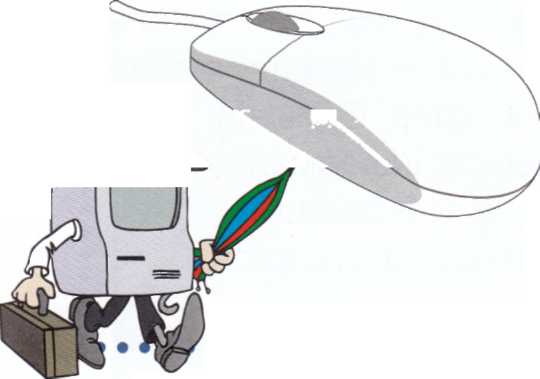 Тип уроку. Урок подорож.Хід урокуОрганізація класуСьогодні  ми з вами діти здійснимо подорож до прекрасного , багатого осінніми плодами  шкільного саду. Що  ми бачимо на деревах. Правильно . Яблука. А ви любите яблука ? А яке яблуко вам найбільше подобається ? Оте ??? Але ж нам його не дістати.   А давайте  по дорозі до класу допоможемо їжачку по збирати яблука  та грибочки. 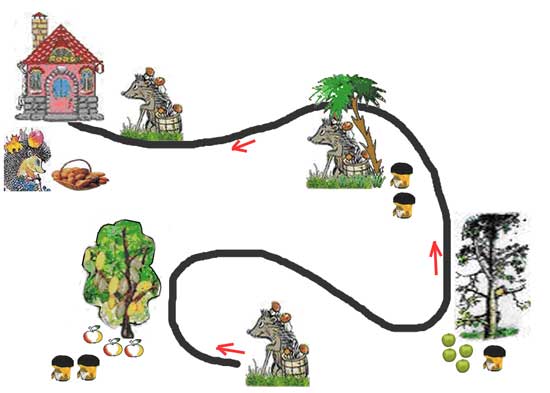 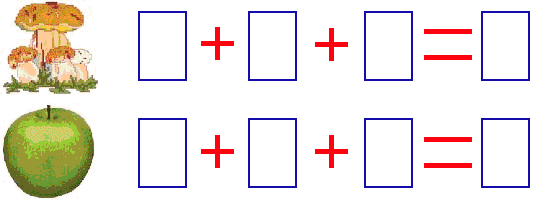 Перевірка домашнього завдання Повторення правил з техніки безпеки.Актуалізація опорних знань.Повідомлення теми і мети уроку.-	Діти, сьогодні ми  продовжимо знайомитися з можливостями комп'ютера. Отже, тема нашого уроку "Що може комп'ютер".Вивчення нового матеріалу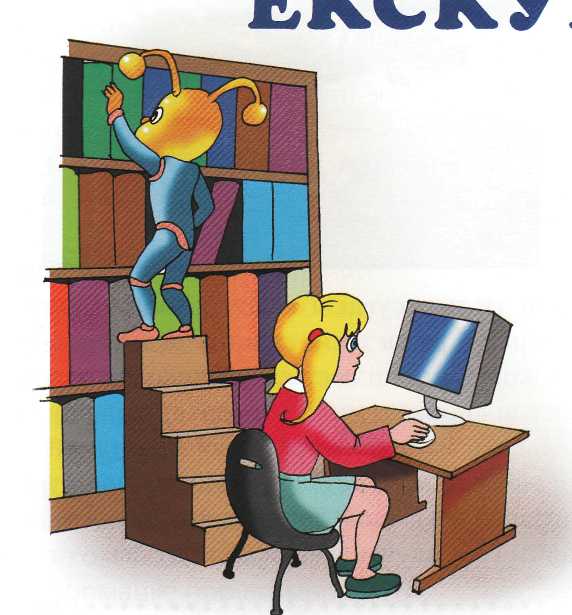 Одного дня Ганнуся, Мудрунчик та Елзік завітали до бібліотеки. Там вони теж побачили комп'ютер.— Щоб знайти потрібну книгу, не доведеться довго шукати, — пояснила Ганнуся. - Нам допоможе комп'ютер. Саме він зберігає інформацію про те, на якій полиці знаходиться потрібна книга.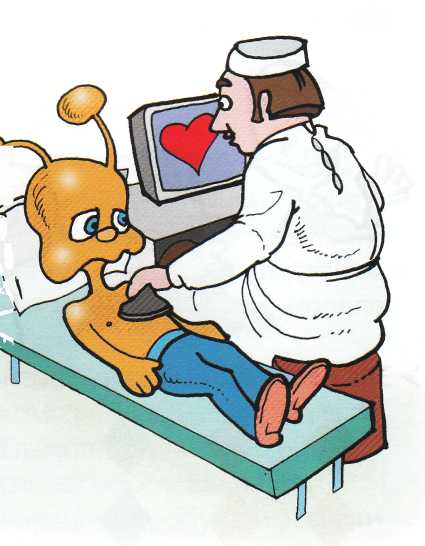 Комп'ютер допомагає ще і лікарям	ставити діагноз хворим.Що зацікавило Елзіка?Чим корисний комп'ютер у бібліотеці?Для чого використовують комп'ютер у бібліотеці?Навіщо комп'ютер  лікарям?Фізкультхвилинка.«Гори Карпати» Раз-два — піднімається гора, Три, чотири — це круті гірські схили, П'ять, шість — це орли дивний танець завели, Сім, вісім — це смерічки похилилися до річки, Дев'ять, десять — це вода з водоспаду витіка. Робота з комп’ютером Ці веселі скоморохи прийшли збирати яблука. Яблука висять високо — їх не дістати. Але можна збити пострілом із лука, якщо добре прицілитися.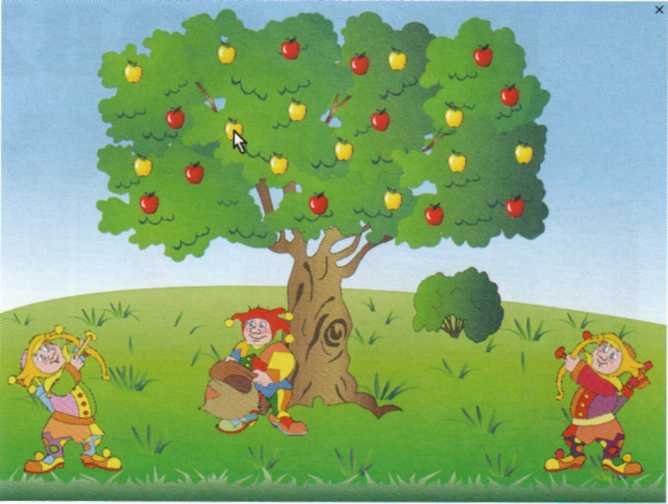 Керуєш подіями ти. Поклади долоню правої руки на мишу так, щоб вказівний палець лежав на лівій кнопці, а середній — на правій.Коли ти пересуваєш мишу по килимку,
по екрану рухається стрілка-вказівник.
Стрілкою ти прицілюєшся в яблуко. А коли
клацаєш кнопкою миші — подаєш команду	стрільцям. За допомогою лівої кнопки ти керуєш лівим стрільцем (він влучає у жовті яблука), а за допомогою правої — правим (він влучає у червоні яблука).Релаксація (звучить спокійна музика робимо фізхвилинку для очей)Дай правильну відповідь, що вміє робити комп’ютер?0	обчислювати0	керувати пристроямискладати віршіусміхатисяпрогравати музикуграти у футболпродавати квитки на літакирозмовлятиприбирати в кімнатірадітинасолоджуватисяграти в шахистрибатипопереджати про небезпекунавчатидопомагати міліціїперекладати з однієї мови на іншумріятидопомагати конструювати машининагадувати про дні народження друзівображатисяспостерігати за погодоюдопомагати мамі готувати обідтоваришуватиПоясни свій вибір.	Узагальнення знань учнів. Підсумок уроку.Що вам сподобалися сьогодні на уроці?Що нового ви дізналися на уроці?	Домашнє завдання.Придумайте коротеньку казку про веселих скоромохів, що приходили до вас збирати яблука. 